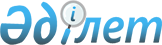 Об определении мест для размещения агитационных печатных материаловПостановление акимата Акжаикского района Западно-Казахстанской области от 10 сентября 2014 года № 391. Зарегистрировано Департаментом юстиции Западно-Казахстанской области 18 сентября 2014 года № 3635.
      В соответствии с Конституционным Законом Республики Казахстан от 28 сентября 1995 года "О выборах в Республике Казахстан", Законом Республики Казахстан от 23 января 2001 года "О местном государственном управлении и самоуправлении в Республике Казахстан" акимат района ПОСТАНОВЛЯЕТ:
      1. Совместно с Акжаикской районной избирательной комиссией (по согласованию) определить места для размещения агитационных печатных материалов для всех кандидатов согласно приложению к настоящему постановлению.
      2. Акимам сельских округов оснастить определенные места для размещения агитационных печатных материалов стендами, щитами, тумбами.
      3. Контроль за исполнением настоящего постановления возложить на заместителя акима района М. Жуматову.
      4. Настоящее постановление вводится в действие по истечении десяти календарных дней после дня первого официального опубликования.
      "СОГЛАСОВАНО"ПредседательАкжаикской районнойизбирательной комиссии_____________С. Бакманов Места для размещения агитационных печатных материалов
      Сноска. Приложение - в редакции постановления акимата Акжаикского района Западно-Казахстанской области от 17.02.2023 № 42 (вводится в действие по истечении десяти календарных дней после дня его первого официального).
					© 2012. РГП на ПХВ «Институт законодательства и правовой информации Республики Казахстан» Министерства юстиции Республики Казахстан
				
      Аким района

Н. Турегалиев
Приложение
к постановлению акимата
Акжаикского района
от 10 сентября 2014 года № 391
№
Наименование населенного пункта
Места размещения агитационных печатных материалов
1.
село Акбулак 
Перед зданием Акбулакской сельской библиотеки государственного учреждения "Централизованная библиотечная система села Чапаево" 
2.
село Аксуат
Перед зданием Аксуатского сельского дома культуры государственного коммунального казенного предприятия "Акжаикский районной центр досуга" государственного учреждения "Отдела культуры, развития языков, физической культуры и спорта" Акжаикского района 
3.
село Алгабас
Перед зданием Алгабасской врачебной амбулатории государственного коммунального предприятия на праве хозяйственного ведения "Акжаикской районной больницы"
4.
село Алмалы
Перед зданием Алмалинской сельской библиотеки государственного учреждения "Централизованная библиотечная система села Чапаево" 
5.
село Атамекен
Перед зданием Атамекенского сельского клуба государственного коммунального казенного предприятия "Акжаикский районный центр досуга" государственного учреждения "Отдела культуры, развития языков, физической культуры и спорта" Акжаикского района
6.
село Базартобе
Перед зданием Базартобинского сельского дома культуры государственного коммунального казенного предприятия "Акжаикский районный центр досуга" государственного учреждения "Отдела культуры, развития языков, физической культуры и спорта" Акжаикского района
7.
село Базаршолан
Перед зданием Базаршоланского сельского дома культуры государственного коммунального казенного предприятия "Акжаикский районный центр досуга" государственного учреждения "Отдела культуры, развития языков, физической культуры и спорта" Акжаикского района
8.
село Битик
Перед зданием коммунального государственного учреждения "Начальная школа Бітік" отдела образования Акжаикского района управления образования акимата Западно-Казахстанской области
9.
село Битлеу
Перед зданием коммунального государственного учреждения "Основная средняя школа имени И.Тайманова" отдела образования Акжаикского района управления образования акимата Западно-Казахстанской области
10.
село Бударино
Перед зданием Бударинского сельского дома культуры государственного коммунального казенного предприятия "Акжаикский районный центр досуга" государственного учреждения "Отдела культуры, развития языков, физической культуры и спорта" Акжаикского района
11.
село Есенсай
Перед зданием коммунального государственного учреждения "Общеобразовательная школа Есенсай" отдела образования Акжаикского района управления образования акимата Западно-Казахстанской области
12.
село Есим
Перед зданием коммунального государственного учреждения "Начальная школа Есім" отдела образования Акжаикского района управления образования акимата Западно-Казахстанской области
13.
село Жайык
Перед зданием Жайыкского сельского дома культуры государственного коммунального казенного предприятия "Акжаикский районный центр досуга" государственного учреждения "Отдела культуры, развития языков, физической культуры и спорта" Акжаикского района 
14.
село Жамбыл 
Перед зданием Жамбылского сельского дома культуры государственного коммунального казенного предприятия "Акжаикский районный центр досуга" государственного учреждения "Отдела культуры, развития языков, физической культуры и спорта" Акжаикского района
15.
село Жанабулак
Перед зданием коммунального государственного учреждения "Общеобразовательная школа Жаңабұлақ" отдела образования Акжаикского района управления образования акимата Западно-Казахстанской области
16.
село Жанажол
Перед зданием Жанажолского сельского клуба государственного коммунального казенного предприятия "Акжаикский районный центр досуга" государственного учреждения "Отдела культуры, развития языков, физической культуры и спорта" Акжаикского района
17.
село Жанама
Перед зданием Сартогайского сельского дома культуры государственного коммунального казенного предприятия "Акжаикский районный центр досуга" государственного учреждения "Отдела культуры, развития языков, физической культуры и спорта" Акжаикского района
18.
село Жолап
Перед зданием Жолапской сельской библиотеки Государственного учреждения "Централизованная библиотечная система села Чапаево"
19.
село Жубан Молдагалиев
Перед зданием Курайлысайского сельского дома культуры государственного коммунального казенного предприятия "Акжаикский районный центр досуга" государственного учреждения "Отдела культуры, развития языков, физической культуры и спорта" Акжаикского района
20.
село Кабыл
 Перед зданием коммунального государственного учреждения "Лбищенская основная средняя школа" отдела образования Акжаикского района управления образования акимата Западно-Казахстанской области 
21.
 село Кабыршакты
Перед зданием Кабыршактинского сельского дома культуры государственного коммунального казенного предприятия "Акжаикский районный центр досуга" государственного учреждения "Отдела культуры, развития языков, физической культуры и спорта" Акжаикского района
22.
село Кадыркул
Перед зданием коммунального государственного учреждения "Начальная школа Қадырқұл" отдела образования Акжаикского района управления образования акимата Западно-Казахстанской области
23.
село Камыстыкол
Перед зданием коммунального государственного учреждения "Начальная школа Қамыстыкөл" отдела образования Акжаикского района управления образования акимата Западно-Казахстанской области
24.
село Карагай
Перед зданием Карагайского медицинского пункта Алгабасской врачебной амбулатории государственного коммунального предприятия на праве хозяйственного ведения "Акжаикской районной больницы"
25.
село Караултобе
Перед зданием Караултобинского сельского дома культуры государственного коммунального казенного предприятия "Акжаикский районный центр досуга" государственного учреждения "Отдела культуры, развития языков, физической культуры и спорта" Акжаикского района
26.
село Кенсуат
Перед зданием Кенсуатской сельской библиотеки государственного учреждения "Централизованная библиотечная система села Чапаево" 
27.
село Коловертное
Перед зданием Коловертнинского сельского клуба государственного коммунального казенного предприятия "Акжаикский районный центр досуга" государственного учреждения "Отдела культуры, развития языков, физической культуры и спорта" Акжаикского района
28.
село Конеккеткен
Перед зданием коммунального государственного учреждения "Общеобразовательная школа имени О.Исаева" отдела образования Акжаикского района управления образования акимата Западно-Казахстанской области
29.
село Кызылжар
Перед зданием коммунального государственного учреждения "Основная средняя школа Еңбекші" отдела образования Акжаикского района управления образования акимата Западно-Казахстанской области
30.
село Лбищенск
Перед зданием Акжолского сельского дома культуры государственного коммунального казенного предприятия "Акжаикский районный центр досуга" государственного учреждения "Отдела культуры, развития языков, физической культуры и спорта" Акжаикского района
31.
село Мергенево
Перед зданием Мергенского сельского дома культуры государственного коммунального казенного предприятия "Акжаикский районный центр досуга" государственного учреждения "Отдела культуры, развития языков, физической культуры и спорта" Акжаикского района
32.
село Мойылды
Перед зданием Мойылдинского сельского дома культуры государственного коммунального казенного предприятия "Акжаикский районный центр досуга" государственного учреждения "Отдела культуры, развития языков, физической культуры и спорта" Акжаикского района
33.
село Тайпак
Перед зданием филиала государственного коммунального казенного предприятия "Детско-юношеская спортивная школа" Акжаикского района государственного учреждения "Отдел культуры, развития языков, физической культуры и спорта Акжаикского района", перед зданием коммунального государственного учреждения "Красноярская основная средняя школа" отдела образования Акжаикского района управления образования акимата Западно-Казахстанской области
34.
село Тасоба
Перед зданием коммунального государственного учреждения "Начальная школа Тасоба" отдела образования Акжаикского района управления образования акимата Западно-Казахстанской области
35.
село Тегисжол
Перед зданием Тегисжолского медицинского пункта Алгабасской врачебной амбулатории государственного коммунального предприятия на праве хозяйственного ведения "Акжаикской районной больницы"
36.
село Тинали
Перед зданием коммунального государственного учреждения "Основная средняя школа Тінәлі" отдела образования Акжаикского района управления образования акимата Западно-Казахстанской области
37.
село Тоган
Перед зданием Тоганского медицинского пункта Алгабасской врачебной амбулатории государственного коммунального предприятия на праве хозяйственного ведения "Акжаикской районной больницы"
38.
село Томпак
Перед зданием Томпакского сельского клуба государственного коммунального казенного предприятия "Акжаикский районный центр досуга" государственного учреждения "Отдела культуры, развития языков, физической культуры и спорта" Акжаикского района
39.
село Сайкудук
Перед зданием Сайкудукского сельского клуба государственного коммунального казенного предприятия "Акжаикский районный центр досуга" государственного учреждения "Отдела культуры, развития языков, физической культуры и спорта" Акжаикского района
40.
село Самал
Перед зданием Самалского медицинского пункта Бударинской врачебной амбулатории государственного коммунального предприятия на праве хозяйственного ведения "Акжаикской районной больницы"
41.
село Сарман
Перед зданием Сарманской сельской библиотеки государственного учреждения "Централизованная библиотечная система села Чапаево" 
42.
село Уштобе
Перед зданием Уштобинского сельского клуба государственного коммунального казенного предприятия "Акжаикский районный центр досуга" государственного учреждения "Отдела культуры, развития языков, физической культуры и спорта" Акжаикского района
43.
село Чапаево
перед рынком Байтерек, перед зданием государственного коммунального казенного предприятия "Акжаикский районный центр досуга" государственного учреждения "Отдела культуры, развития языков, физической культуры и спорта Акжаикского района", перед зданием государственного коммунального предприятия на праве хозяйственного ведения "Акжаикская центральная районная больница" управления здравоохранения акимата Западно-Казахстанской области, перед зданием коммунального государственного учреждения "Школа-гимназия имени Абая" отдела образования Акжаикского района управления образования акимата Западно-Казахстанской области
44.
село Шабдаржап
Перед зданием Шабдаржапского сельского клуба государственного коммунального казенного предприятия "Акжаикский районный центр досуга" государственного учреждения "Отдела культуры, развития языков, физической культуры и спорта" Акжаикского района